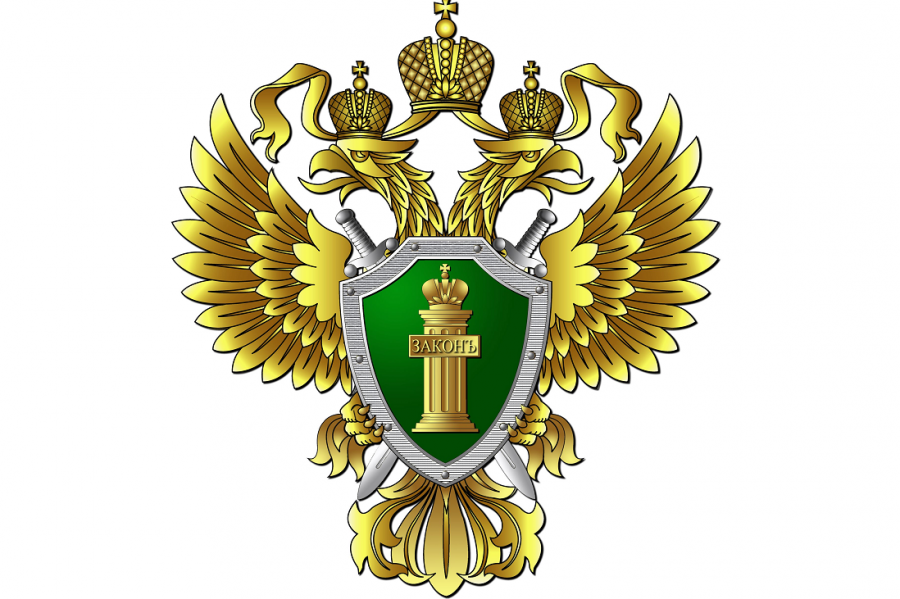                       Прокуратура района имени Лазо разъясняет:            В рамках мер по противодействию распространения инфекции коронавируса внесены изменения в Кодекс об административных правонарушениях.           В рамках мер по противодействию распространения инфекции коронавируса 31.03.2020 Федеральным Собранием Российской Федерации принят комплекс законов о внесении изменений в Кодекс об административных правонарушениях. Новыми нормами, призванными обеспечить соблюдение правил карантина, дополнена статья 6.3 КоАП РФ, которой предусмотрено наказание за нарушение санитарных и гигиенических правил, выразившихся как в действии, так и в бездействии, но совершенное в период режима чрезвычайной ситуации, когда существует опасность для окружающих. К режиму чрезвычайной ситуации приравнивается и карантин, то есть, период введения ограничительных мер. Этой же нормой предусмотрено наказание за невыполнение предписаний (постановлений) органов санитарно-эпидемиологического надзора.         Совершение перечисленных деяний влекут наложение штрафа от 15 тыс. до 40 тыс. рублей для граждан, от 50 тыс. до 150 тыс. рублей для должностных лиц и индивидуальных предпринимателей без образования юридического лица, от 200 тыс. до 500 тыс. рублей для юридических лиц.          Кроме того, в качестве наказания для индивидуальных предпринимателей и юридических лиц предусмотрено приостановление их деятельности до 90 суток. Если указанные деяния повлекли причинение вреда здоровью или смерть человека, но не содержат уголовно-наказуемого деяния, граждане будут наказываться штрафом в размере от 150 тыс. до 300 тыс. рублей, должностные лица – от 300 тыс. до 500 тыс. рублей или дисквалификацией на срок от 1 года до 3 лет, индивидуальные предприниматели и юридические лица – штрафом от 500 тыс. до 1 млн. рублей или приостановлением деятельности до 90 суток.         Протоколы о перечисленных административных правонарушениях вправе составлять должностные лица Роспотребнадзора и органов внутренних дел, рассматривать такие дела уполномочен суд. В частности, ответственности по указанной статье подлежат лица, прибывшие на территорию Хабаровского края посещавшие страны (территории), где зарегистрированы случаи коронавирусной инфекции, несоблюдающие постановления главных государственных санитарных врачей о нахождении в режиме изоляции (нахождении в изоляционном помещении, позволяющем исключить контакты с членами семьи и иными лицами, не подвергнутыми изоляции) на дому.            Кроме того, статья 13.15. Кодекса об административных правонарушениях Российской Федерации дополнена нормами об ответственности юридических лиц за распространение в средствах массовой информации, а также в информационно-телекоммуникационных сетях заведомо недостоверной информации об обстоятельствах, представляющих угрозу жизни и безопасности граждан, и (или) о принимаемых мерах по обеспечению безопасности населения и территорий, приемах и способах защиты от указанных обстоятельств. За совершение таких действий предусмотрен штраф от 1,5 млн. до 3 млн. рублей.          Если распространение недостоверной информации повлекло смерть, причинение вреда здоровью человека или имуществу, массовое нарушение общественного порядка и (или) общественной безопасности, прекращение функционирования объектов жизнеобеспечения, транспортной или социальной инфраструктуры, кредитных организаций, объектов энергетики, промышленности или связи, то штраф составит от 3 млн. до 5 млн. рублей. Перечисленные, а также иные изменения федерального законодательства, предусматривающие меры по противодействию распространения инфекции коронавируса.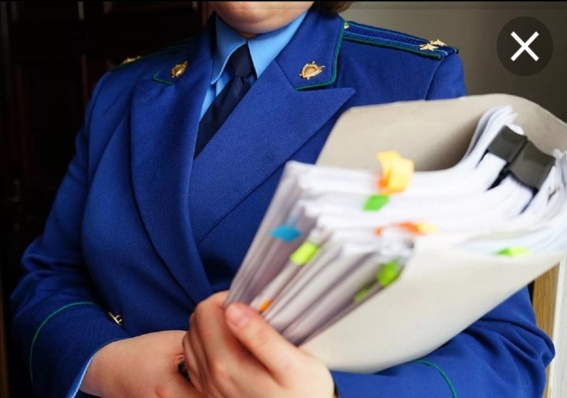 